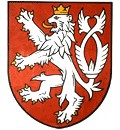 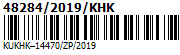 	Krajský úřad Královéhradeckého krajeváš dopis zn.:          ze dne:                    naše značka (č. j.):  KUKHK-14470/ZP/2019vyřizuje:                   Ing. Ivana Bartošová, Ph.D.odbor | oddělení:     životního prostředí a zemědělství                                ochrany přírody a krajinylinka | mobil:            495 817 173 / 702 118 495e-mail:                     ibartosova@kr-kralovehradecky.czdatum:                     06.05.2019počet listů: 1počet příloh: 0 / 0 listů: počet svazků: 0sp. znak, sk. režim: 246.3.1, A/50Oznámení o možnosti seznámit se s návrhem plánu péče o zvláště chráněné území, přírodní rezervaci Miletínská bažantnice  Krajský úřad Královéhradeckého kraje, odbor životního prostředí a zemědělství (dále jen „krajský úřad“), tímto oznamuje v souladu s ust. § 38 zákona č. 114/1992 Sb., o ochraně přírody a krajiny, ve znění pozdějších předpisů, možnost seznámit se s návrhem plánu péče 
o zvláště chráněné území, přírodní rezervaci Miletínská bažantnice.Do listinné verze návrhu plánu péče lze nahlédnout na Krajském úřadě Královéhradeckého kraje, se sídlem Pivovarské náměstí 1245, 500 03 Hradec Králové, a to zejména v úřední dny, tj. pondělí a středa od 8.00 do 17.00 hodin, popřípadě i v jiné dny po telefonické dohodě na telefonním čísle 495 817 173 a 702 118 495 – Ing. Ivana Bartošová, Ph.D.Návrh plánu péče o zvláště chráněné území je také umístěn na webu Královéhradeckého kraje na adrese www.kr-kralovehradecky.cz.Elektronická informace o projednávání plánu péče je umístěna také na portálu veřejné správy http://portal.gov.cz.Písemné připomínky k projednávání návrhu plánu péče se doporučuje předat na krajský úřad v termínu do 27. 05. 2019.„otisk razítka“z p. Ing. Ivana Bartošová, Ph.D. odborná referentka oddělení ochrany přírody a krajinyVyvěšeno dne:Sejmuto dne:Otisk razítka, podpis oprávněné osoby:Rozdělovník:Úřední deska Krajského úřadu Královéhradeckého kraje Úřední deska Městského úřadu MiletínÚřední deska Obecního úřadu Červená Třemešná   